Autumn Term 1: All About Me                                           Week beginning 2nd October 2017Question of the Week: What do we use our hands and sense of touch for?What do we use our ears and sense of hearing for?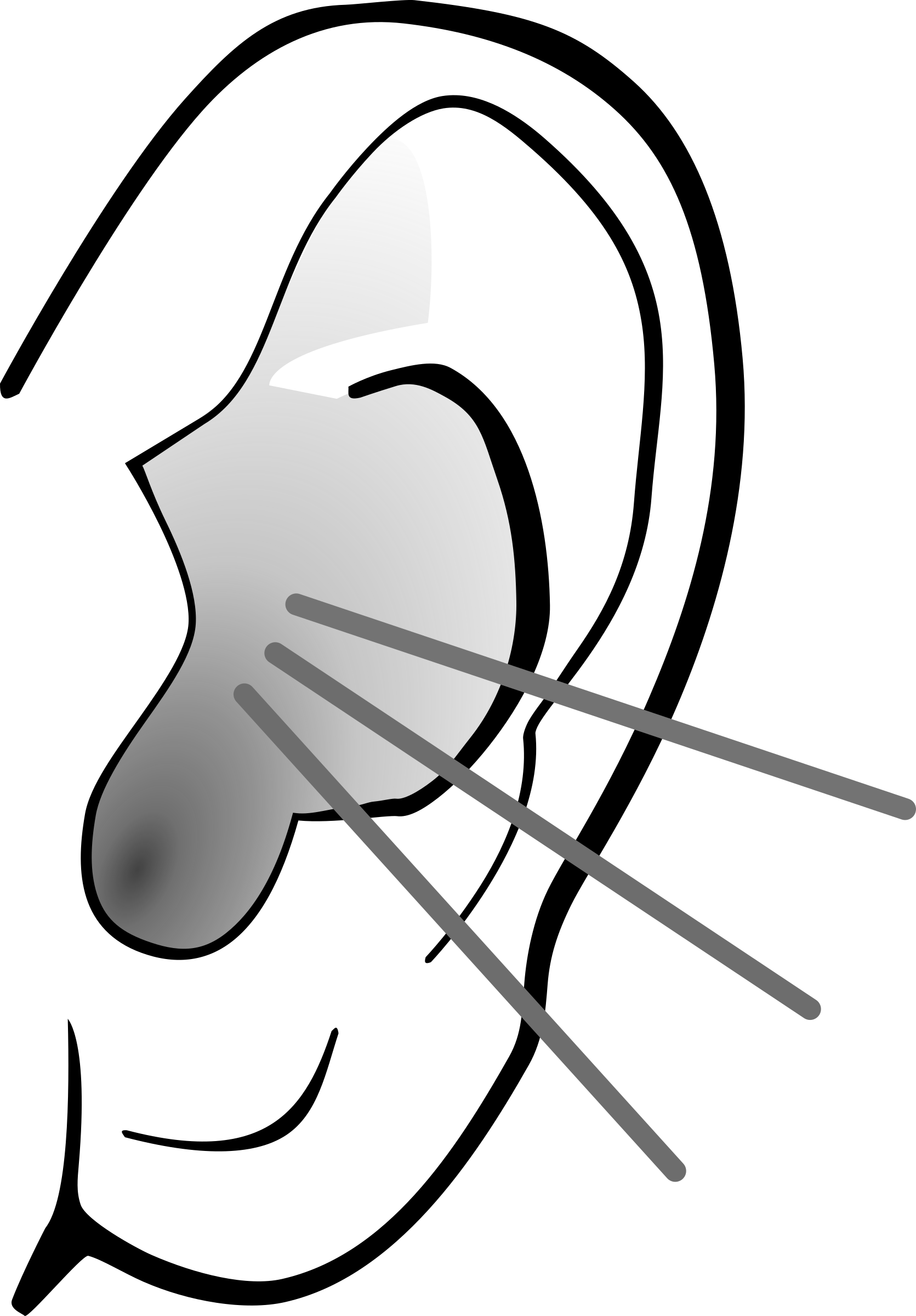 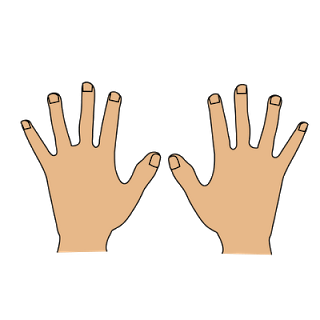 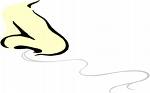 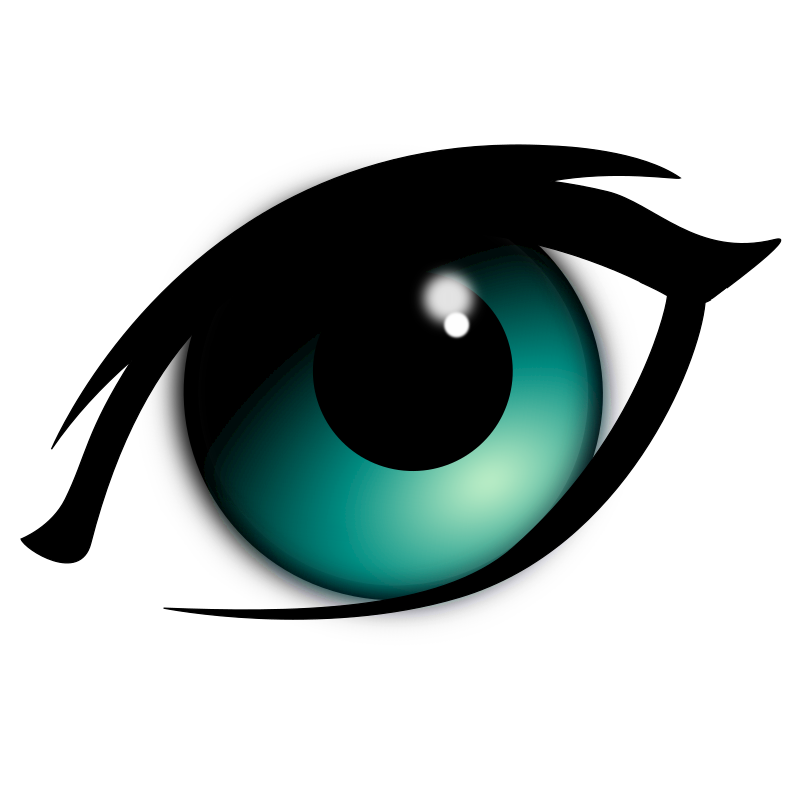 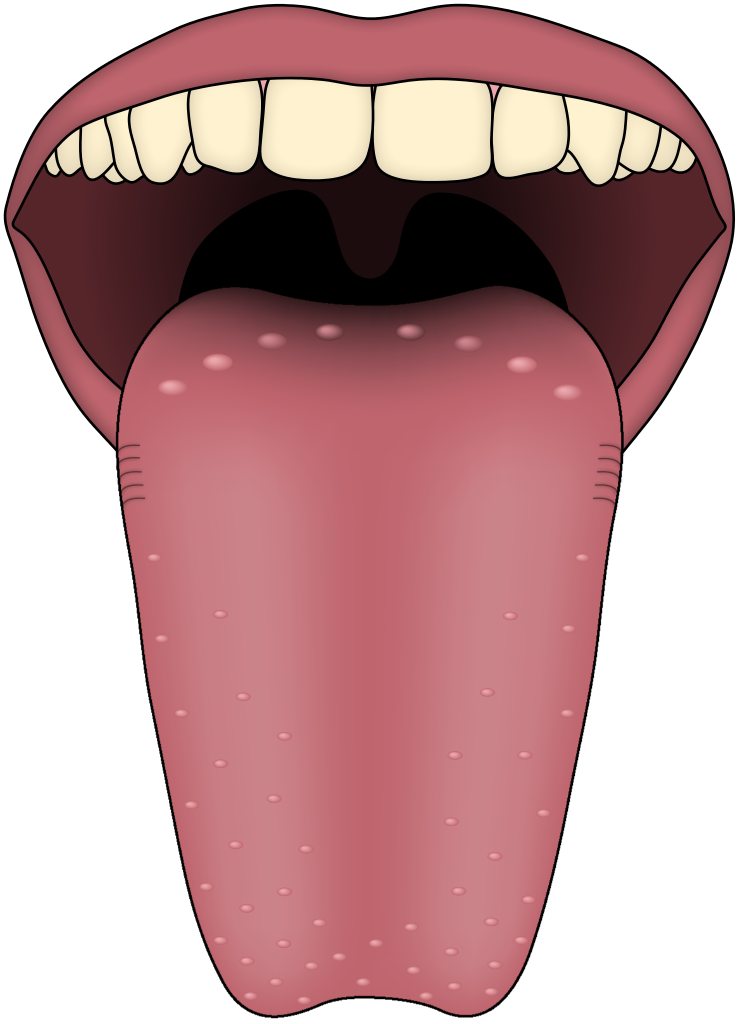 